COURSE INFORMATON COURSE INFORMATON COURSE INFORMATON COURSE INFORMATON COURSE INFORMATON COURSE INFORMATON Course TitleCodeSemesterL+P HourCreditsECTSHistory of  National Struggle WarATA 54113+039Prerequisites-Language of InstructionTurkish 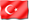 Course LevelMaster DegreeCourse TypeCompulsoryCourse CoordinatorProf. Dr. Tulay BARANInstructorsProf. Dr. Tulay BARANAssistants-GoalsIt is aimed to evaluate History of  National Struggle War from Mustafa Kemal’s departure to Anatolia till Lausanne TreatyContentComparison the Armistice period,the role of Great National assembly of Turkey, the fronts and Lausanne Treaty Learning Outcomes Program Learning OutcomesTeaching Methods Assessment Methods 1. Explains the administration rules in Armistice Period1,2,3 A,B,C 2. Expresses the Grand National Assembly of Turkey and its judicial and political position1,2,3A,B,C3. Relates the Foreign Policy of Grand National Assembly of Turkey1,2,3A,B,C4. Discusses the Grand National Assembly of Turkey and Istanbul governments’ relations1,2,3A,B,C5. Analyzes Turkish Diplomacy1,2,3 A,B,C6. Explains the administration rules in Armistice Period1,2,3 A,B,CTeaching Methods: 1:Lecture, 2:Question-Answer, 3:DiscussionAssessment Methods: A: Exam, B:Presentation, C: HomeworkCOURSE CONTENTCOURSE CONTENTCOURSE CONTENTWeekTopicsStudy Materials1The administration rules in Armistice PeriodReading the specified text2Mustafa Kemal’s Departure to Anatolia according to Archive documentsReading the specified text3Periods of CongressesReading the specified text4The Press in National Struggle Period and Anatolia AgencyReading the specified text5The opening of Grand National Assembly of Turkey and its political and judicial sightReading the specified text6The Economic sources of the Grand National Assembly of TurkeyReading the specified text7Legislative right of the Grand National Assembly of Turkey and its laws, Independent Law Courts Reading the specified text8Midterm Exam9The Foreign Policy in the period of  Grand National Assembly of TurkeyReading the specified text10The Foreign Policy in the period of  Grand National Assembly of TurkeyReading the specified text11The Foreign Policy in the period of  Grand National Assembly of TurkeyReading the specified text12The Grand National Assembly of Turkey and Istanbul governments’ relationsReading the specified text13Opposition in the AssemblyReading the specified text14The close of Fronts and DiplomacyReading the specified text15The end of National Struggle period and Laussanne negotiationsReading the specified text16Final ExamRECOMMENDED SOURCESRECOMMENDED SOURCESTextbookAdditional Resources- NUTUK, TC Kültür Bakanlığı Yayınları- Kazım Karabekir, İstiklal HarbimizMATERIAL SHARINGMATERIAL SHARINGDocuments-Assignments-Exams-ASSESSMENTASSESSMENTASSESSMENTIN-TERM STUDIESNUMBERPERCENTAGEMid-terms125Homework125Final 150Total100COURSE CATEGORYExpertise/Field CoursesCOURSE'S CONTRIBUTION TO PROGRAMCOURSE'S CONTRIBUTION TO PROGRAMCOURSE'S CONTRIBUTION TO PROGRAMCOURSE'S CONTRIBUTION TO PROGRAMCOURSE'S CONTRIBUTION TO PROGRAMCOURSE'S CONTRIBUTION TO PROGRAMCOURSE'S CONTRIBUTION TO PROGRAMNoProgram Learning OutcomesContributionContributionContributionContributionContributionNoProgram Learning Outcomes123451To have ability to study interdisciplinary and to adopt theory, method and practices used in the other area to relevant discipline;X2To gain ability in history of Republic to make data collection, consulting literature and analyzing which form scientific knowledge in the relevant discipline;X3To acquire ability to get across with national and international academic environments related with the area of specialization;X4To become skilled in method knowledge and skills related with scientific research process;X5To gain adequacy to make critical evaluation and synthesis;X6To search his/her related thesis in the field of subject X7To have behavior and ethical sensitivity in conformity with academic life..X8To have ability to study interdisciplinary and to adopt theory, method and practices used in the other area to relevant discipline;X9To gain ability production new ideaX10To comprehend whole Mustafa Kemal’s notion and idealsXECTS ALLOCATED BASED ON STUDENT WORKLOAD BY THE COURSE DESCRIPTIONECTS ALLOCATED BASED ON STUDENT WORKLOAD BY THE COURSE DESCRIPTIONECTS ALLOCATED BASED ON STUDENT WORKLOAD BY THE COURSE DESCRIPTIONECTS ALLOCATED BASED ON STUDENT WORKLOAD BY THE COURSE DESCRIPTIONActivitiesQuantityDuration
(Hour)Total
Workload
(Hour)Course Duration (Including the exam week: 16x Total course hours)16348Hours for off-the-classroom study (Pre-study, practice)169144Mid-terms11010Homework11010Final examination12020Total Work Load232Total Work Load / 25 (h)9,28ECTS Credit of the Course9